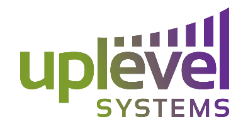 Disaster Preparedness Marketing Kit:10-point Checklist LetterINSTRUCTIONS TO PARTNER MARKETINGThis letter is part of Uplevel’s “Disaster Preparedness” partner marketing campaign that also includes:An email to be sent prior to expected eventsA two-page solution sheet that can be used as a selling or lead-generation tool at any timeA “Special Offer” letter to be used in the wake of a natural disaster or other disruptive eventSend this letter on your company letterhead in advance of impending storms and other disruptive events, or anytime to prospect new managed service clients. Uplevel recommends offering a free 2-hour network assessment as an appointment-setting tool along with the free 10-point checklist.  Allow 1-3 weeks to respond to set up the meeting, and send a follow-up letter after two weeks if desired.TARGETProspective clients of managed IT servicesSAMPLE COPY	{Your Logo Here}Are you prepared for a state of emergency {or Hurricane X?A 10-point checklist to protect your business.Dear [business owner]:It's that time of year again. Hurricane and tornado watches, wildfires, mudslides and other catastrophes will make headlines in the coming weeks, spreading panic and chaos as towns prepare for or recover from the worst. Why wait for a state of emergency to protect your business? Power and phone outages may be unavoidable but there are simple steps you can do to protect your assets and speed recovery—and we can help. Our managed information technology (IT) services save businesses like yours from worry, downtime, and financial loss by:Keeping your data safely backed up at all timesUpdating and replacing equipment at no extra costBringing equipment back online fast—often without coming onsiteWe would be happy to conduct a 2-hour assessment of your company’s IT systems and disaster preparedness anytime, but the best time is obviously before something bad happens. Act beforeDATE and perform this service free.In the meantime, we wanted to provide your office managers and employees with this simple yet powerful checklist for avoiding risk and undue effort and loss.10-Point IT Preparedness ChecklistEnsure that all of your critical data is backed up (especially if required to comply with PCI, HIPAA, or other industry regulations)Power off and unplug all unnecessary devicesStore network and computing devices (servers, PCs, handsets, tablets) in a high, dry, and secure area away from windows and external doors in case of flooding or high windsMake sure devices that must remain on are connected to electrical and/or coaxial surge protectorsEnsure all rack shelving and heavy equipment is anchored to the groundStore file cabinets and other paper supplies and documents on high shelves or on tops of desksReview relevant insurance policies and update if necessaryMake sure passwords and other sensitive data is not left out on desks, taped to monitors, or in other vulnerable locationsTalk to neighbors about establishing a chain of communication: Has the building flooded? Are the lights back on?Bring our IT experts in to conduct a free 2-hour IT System EvaluationWhy learn more about “managed” IT services?Good question. Most large companies have IT professionals on staff to deal with day-to-day issues – everything from “I can’t print” and “Who has the latest version?” to “It keeps freezing up” and “You sound really far away” – as well as cybersecurity threats and keeping routers and firewalls up to date on the latest threats.If your company does not have the need or budget for a full-time IT expert, having YOUR COMPANY NAME manage things for you delivers the same peace of mind while helping you avoid risk and save money now and into the future. Our affordable monthly subscription could mean:An instant network upgrade with no upfront costProactive management—we find (and fix) most issues before users doWorking from home, public places, client sites without breaching securityAutomated local and cloud backup – we set it so you can forget itImproved application, desktop, phone system performanceLetting guests use your Wi-Fi without compromising your privacyWhy wait for disaster to strike or even for something to break down? Get full-time IT expertise, start saving money, and cross “IT” off the list now.{Add call to action – call, visit, download, etc.}Your Signature/Contact Information